I. OPIS TECHNICZNY ELEMENTÓW WYPOSAŻENIAII.  OFERTOWA WARTOŚĆ ELEMENTÓW PRZEDMIOTU ZAMÓWIENIAIII.  UWAGI KOŃCOWELP.ELEMENT WYPOSAŻENIAELEMENT WYPOSAŻENIAWARTOŚĆ
 WYMAGANALP.SYMBOLNAZWAWARTOŚĆ
 WYMAGANA1Fa1Wózek do transportu pacjentów w pozycji leżącej 2 szt.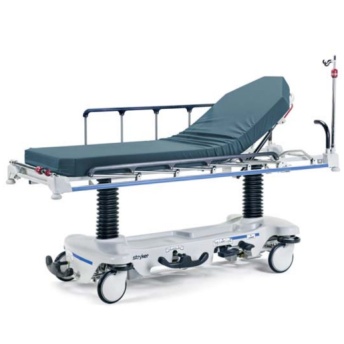 Zdjęcie lub grafika zamieszczona w kolumnie „NAZWA” należy traktować jako ogólno-poglądowe, chyba że inaczej wskazuje poniższy opis1.2producent/firma.........................................(wypełnia wykonawca)1.3kraj pochodzenia.........................................(wypełnia wykonawca)1.4oznakowanie CEtak1.5rok produkcjinie wcześniej niż przed 2021r.1.6opisx• konstrukcjapodstawa z  tworzywa ABS z tacą• powierzchnia leża pacjentaszeroka na 660 mm (±5%)• materac o grubości 76 mm (±5%)• pozycja wejściowa minimalna wysokość 533 mm• uchwyt butli z tlenemprzymocowany do leża• blokada kółcentralna na cztery koła, włączana pedałami sterowniczymi z jednego i drugiego końca łóżka• elementy do nożnego sterowania układem hydrauliki i pojedynczy pedał do opuszczenia leża zamontowane po obu bokach• poręcze bocznez uchwytami do ciągnięcia/pchania na końcu wózka od strony nóg• gniazda na statywy infuzyjne4 zintegrowane• przechył Trendelenburga i anty-Trendelenburgatak• napęd segmentu oparcia pleców/stacjonarnypneumatyczny, nożny• układ płynnego opadania leżahydrauliczny• hamulec/elementy do kierowania po obu końcach łóżka1.7parametryx• całkowita długość łóżka2160 mm (±5%)• całkowita szerokość łóżka z podniesionymi poręczami bocznymi 864 mm (±5%)• bezpieczne obciążenie roboczenie mniejsze niż 315 kg• regulacja wysokości • maks. wysokość leża  • min. wysokość leża  530mm• ułożenie leża• segment oparcia pleców 0°-90° 0°-90°• regulacja zgięcia kolan 0°-40° 0°-40° • przechył Trendelenburga/anty-Trendelenburga  ±17° ±17° • maksymalny kąt 87,5°• powierzchnia dla pacjenta 660 * 1910mm (±5%)• poręcze boczne360 * 1470 mm (±5%)• średnica kół jezdnych200 mm (±5%)2Fa1.5.1Wózek do transportu pacjentów w pozycji siedzącej16 szt.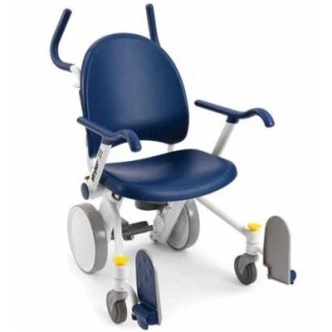 Zdjęcie lub grafika zamieszczona w kolumnie „NAZWA” należy traktować jako ogólno-poglądowe, chyba że inaczej wskazuje poniższy opis2.2producent/firma.........................................(wypełnia wykonawca)2.3kraj pochodzenia.........................................(wypełnia wykonawca)2.4oznakowanie CEtak2.5rok produkcjinie wcześniej niż przed 2021r.2.6opisx• konstrukcja• sztywna, stalowa rama pokryta ochronną farbą antykorozyjną nanoszoną proszkowo,• umożliwiająca łatwe składowanie• podnóżek• odchylany z funkcją składania obsługiwana stopą• funkcja odchylania zwiększa• uchwyty do pchania wózkadostosowane do wzrostu każdego opiekuna• duże koła ułatwiające sterowanie i pokonywanie zakrętów • hamulce centralne uruchamiane jednym dotknięciem• podłokietniki wspomagające pozycję stojącą• rama • sztywna z miejscem na kolejne elementy wyposażenia• wykonana z gładkich elementów• wieszak na płyny infuzyjne  chromowany2.7parametryx• długość całkowita 1020 mm (±5%)• szerokość całkowita720 mm (±5%)• szerokość siedziska550 mm (±5%)• bezpieczne obciążenie roboczenie mniejsze niż 225 kg• wysokość siedziska od podnóżka535 mm (±5%)• wysokość fotela ze stojakiem na kroplówki1850 mm(±5%)• wysokość fotela bez stojaka na kroplówki1150 mm (±5%)LP.PRZEDMIOT ZAMÓWIENIASYMBOLILOŚĆ (szt.)CENA JEDNOSTKOWA
NETTO w ZŁSTAWKA VAT
w %CENA JEDNOSTKOWA
BRUTTO w ZŁ(7=9/4)WARTOŚĆ NETTO W ZŁ(8=4*5)WARTOŚĆ BRUTTO W ZŁ(9=8+6)1234567891Wózek do transportu pacjentów  w poz. leżącejFa122Wózek do transportu pacjentów w poz. siedzącejFa1.5.116RAZEMRAZEMRAZEMRAZEMRAZEMRAZEMRAZEM1.Przedmiotem zamówienia jest dostawa, montaż, rozmieszczenie, podłączenie do mediów jeżeli wymagane i uruchomienie elementów wyposażenia w pomieszczeniach wskazanych przez Zamawiającego.2.Wykonawca gwarantuje, że wyroby objęte przedmiotem zamówienia spełniać będą wszystkie – wskazane powyżej warunki opisu przedmiotu zamówienia. 3.Wykonawca oświadcza, że dostarczane Zamawiającemu wyroby spełniać będą właściwe, ustalone w obowiązujących przepisach prawa wymagania odnośnie dopuszczenia do użytkowania przedmiotowych wyrobów w polskich zakładach opieki zdrowotnej. 4.Wykonawca oświadcza, że materiały zużyte do produkcji wyrobów będących przedmiotem zamówienia posiadać będą wszelkie wymagane prawem atesty i certyfikaty dopuszczające ich stosowanie. 5.Wykonawca zapewnia, że na potwierdzenie stanu faktycznego, o którym mowa w pkt 2, 3 i 4 posiada stosowne dokumenty, które zostaną przekazane Zamawiającemu na jego pisemny wniosek. 6.Kolory wyposażenia ze standardowej palety kolorów (wzornik RAL) zostaną uzgodnione z Użytkownikiem w terminie 5 dni od daty podpisania umowy. 7.Wykonawca zobowiązuje się do przybycia do siedziby Zamawiającego w terminie 5 dni od daty podpisania umowy, w celu przeprowadzenia oględzin pomieszczeń oraz doprecyzowania rozmieszczenia oraz wymiarów wyposażenia. 8.Wykonawca zobowiązuje się do uzgodnienia z Zamawiającym daty dostawy i montażu elementów wyposażenia w terminie nie krótszym niż 3 dni robocze przed planowanym terminem dostawy. 9.Wykonawca zobowiązuje się do utylizacji na własny koszt poza terenem Zamawiającego, zbędnych opakowań przedmiotu zamówienia oraz naprawy na własny koszt szkód w infrastrukturze i istniejącym wyposażeniu Zamawiającego powstałych na skutek dostawy, montażu, rozmieszczenia i uruchomienia elementów przedmiotowego wyposażenia.10.Wykonawca zobowiązuje się do trwałego (materiał odporny na zmywanie i działanie środków dezynfekcyjnych) oznakowania w widocznym miejscu przedmiotu zamówienia, wg wzoru symboli przekazanych przez Zamawiającego (tj. logo UE; CZMiD). 11.Wykonawca zobowiązuje się do udzielenia gwarancji na przedmiot zamówienia na okres ……… miesięcy i rozpoczyna bieg od dnia podpisania protokołu zdawczo-odbiorczego.12.Wykonawca oferuje realizację niniejszego zamówienia za cenę: ………………………… złotych, słownie złotych: …………………………………………………